О назначении публичных слушаний по проекту «Об утвержденииПравил благоустройства территории Ляпинского сельского поселения Новокубанского района»Руководствуясь статьей 28 Федерального закона от 6 октября 2003 года   № 131-ФЗ «Об общих принципах организации местного самоуправления в Российской Федерации», в соответствии со статьей 17 Устава Ляпинского сельского поселения Новокубанского района, постановляю:1. Назначить на 25 декабря 2020 года в 10-00 часов в МКУК                                    «Ляпинский культурно-досуговый центр» по адресу: 352215, Краснодарский край, Новокубанский район, х.Ляпино, ул.Школьная, д.5 проведение публичных слушаний по проекту «Об утверждении правил благоустройства территории Ляпинского сельского поселения Новокубанского района». 2. Уполномочить организационно – правовой отдел администрации Ляпинского сельского поселения Новокубанского района  на проведение публичных слушаний по указанному проекту.3. Опубликовать настоящее постановление в информационно-телекоммуникационной сети «Интернет» на официальном сайте Ляпинского сельского поселения Новокубанского района.4. Опубликовать материалы проекта «Об утверждении правил благоустройства территории Ляпинского сельского поселения Новокубанского района» в информационно-телекоммуникационной сети «Интернет» на официальном сайте Ляпинского сельского  поселения Новокубанского района.5. В целях доведения до населения информации о содержании проекта, в период с 24 ноября 2020 года по 24 декабря 2020 года с 9-00 до 15-00 часоврабочие дни обеспечить доступ к экспозиции демонстрационных материалов проекта и прием предложений и замечаний по проекту по адресу: (352215, Краснодарский край, Новокубанский район, х.Ляпино, пер.Школьный, 16).6. Контроль за выполнением настоящего постановления оставляю за собой.7. Настоящее постановление вступает в силу со дня его подписания.Глава Ляпинского поселения Новокубанского района						    С.Ю.Бражников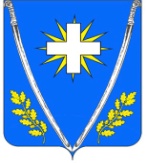 АДМИНИСТРАЦИЯАДМИНИСТРАЦИЯЛЯПИНСКОГО СЕЛЬСКОГО ПОСЕЛЕНИЯЛЯПИНСКОГО СЕЛЬСКОГО ПОСЕЛЕНИЯНОВОКУБАНСКОГО  РАЙОНАНОВОКУБАНСКОГО  РАЙОНАПОСТАНОВЛЕНИЕПОСТАНОВЛЕНИЕот 24 ноября 2020 года                                            № 64х.Ляпинох.Ляпино